Adres względny w arkuszu kalkulacyjnymArkusz nr 1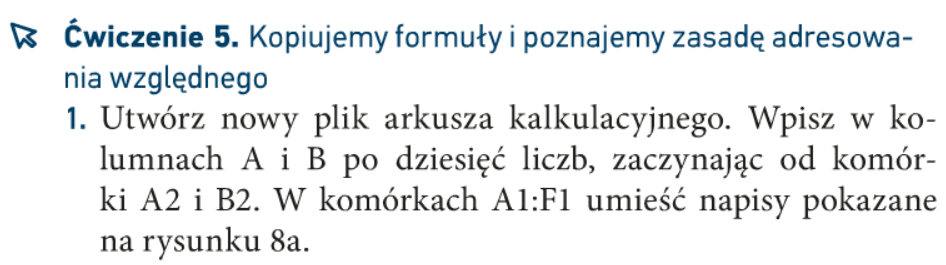 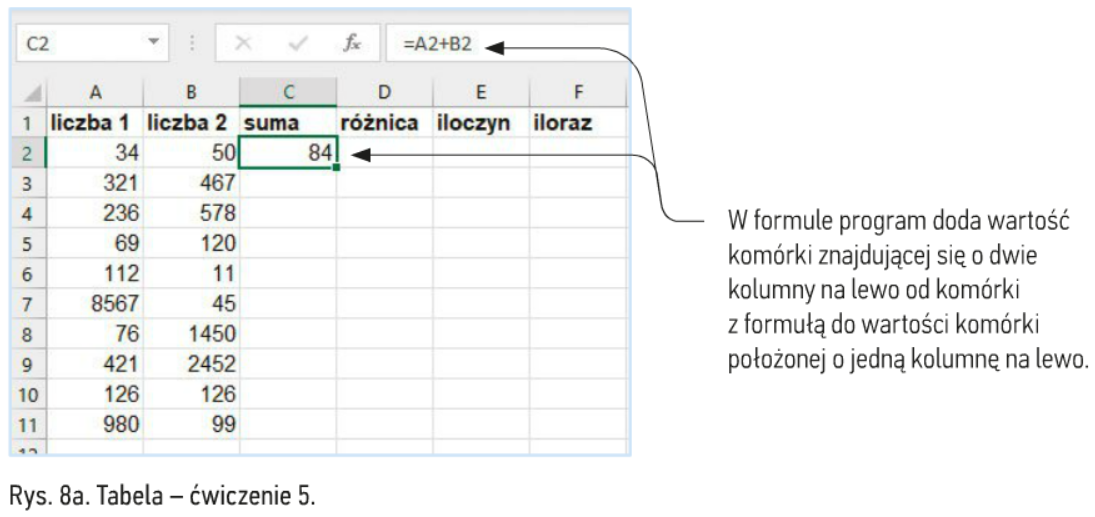 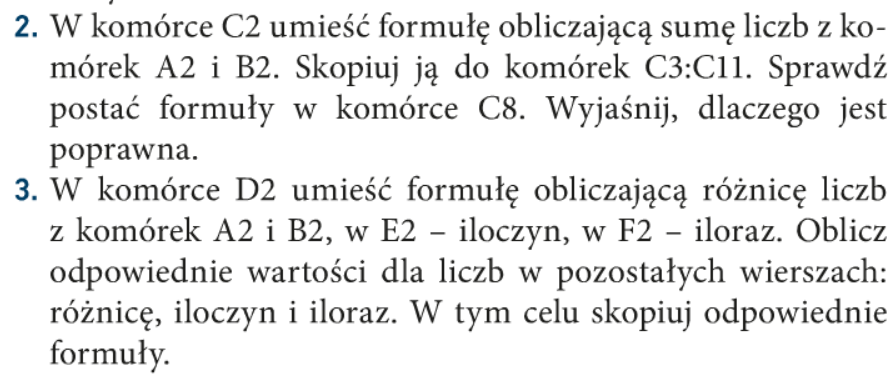 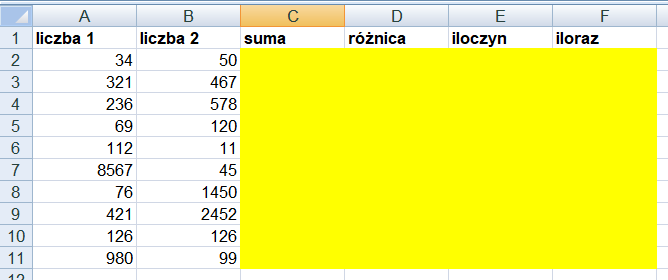 Arkusz nr 2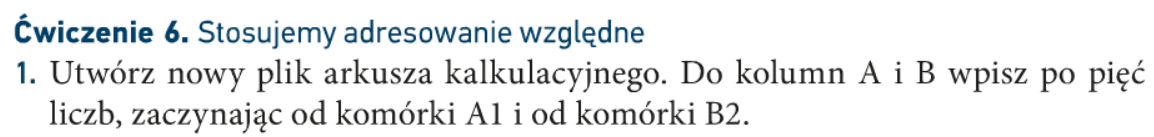 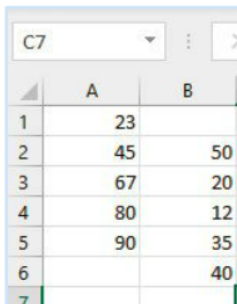 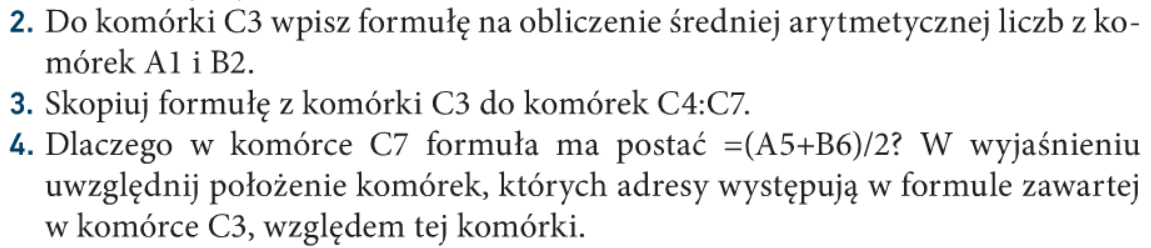 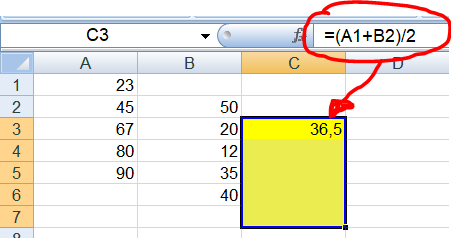 Arkusz nr 3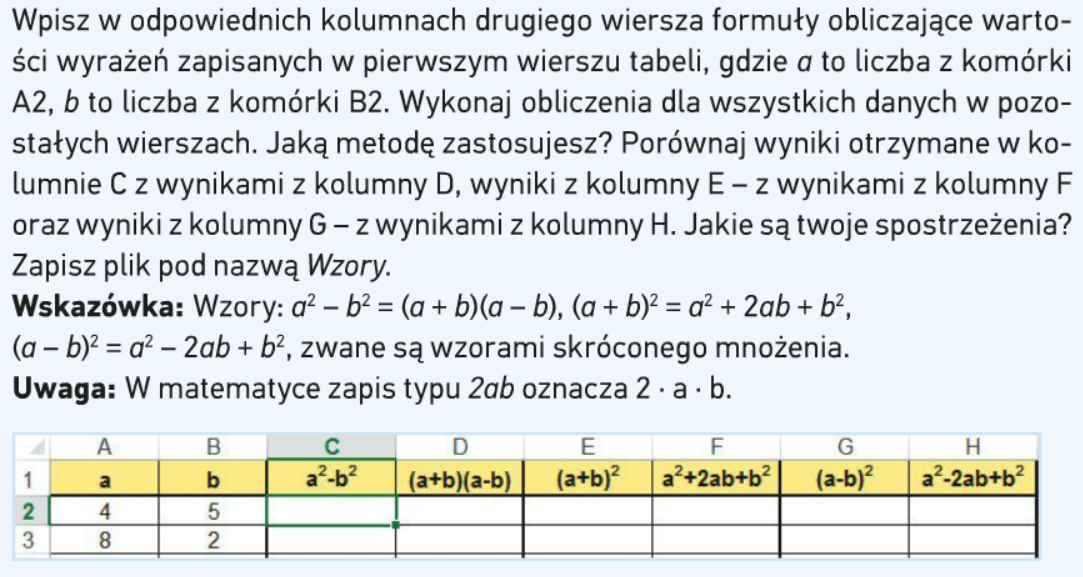 Podpowiedź: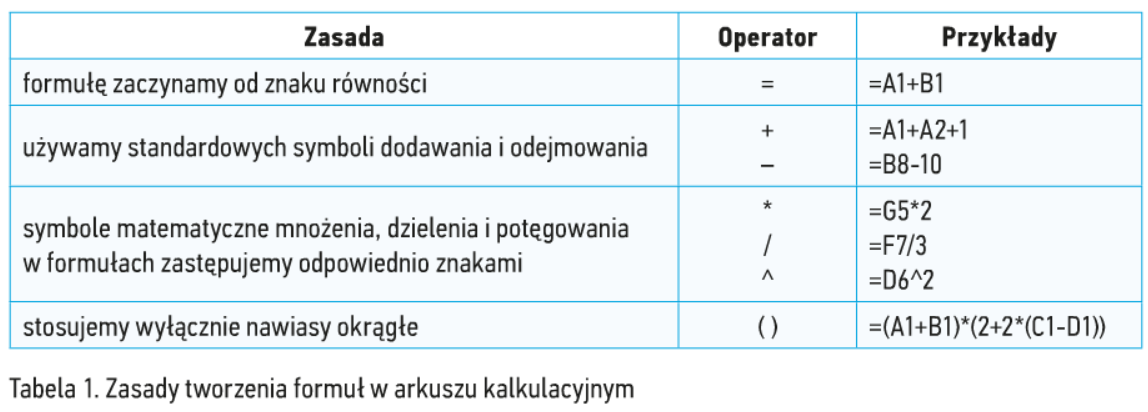 